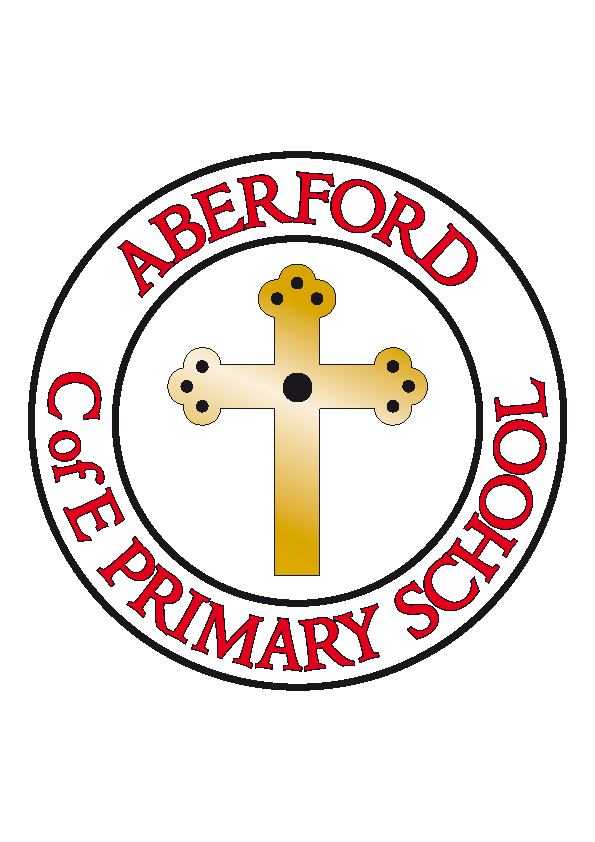 Aberford Church of England Primary SchoolSchool Lane, Aberford, Leeds, LS25 3BUTel: 0113 281 3302   Website: www.aberfordprimaryschool.co.uk Headteacher – Philippa BouldingTHE WEEK AHEAD: 	Diary for the week beginning 11th February 2019House Points (collected and reported by Oliver KR & Caden) This week’s winners are Parlington with 340 house points  Aberford AchievementsOliver H for a fantastic improvement in reading and writing Herbie for a fantastic ‘Traction Man’ comic stripDaisy for choosing a great story line and including the correct features in her comic stripLavaya for being kind, caring and a wonderful friend to everyone in Class 3 Maddy C for always doing the right thing and putting 100% effort into everythingCharlie for impressive mental methods in maths and a great start to algebraA Silver award for 100 House Points was awarded to: CadenGold awards for 200 House Points were awarded to: Bethany P, William S, Ella, Harry D, Maddy C, Erin, Kai and Harrison    Platinum awards for 400 House Points were awarded to: Oliver KR, Millie B and PoppyDates for your Diary6th March PTA meeting at the Arabian Horse at 7pm.7th March World Book Day 14th March Group photographs14th March The Big Dance Off (KS2 Dance)W/B 13th May KS2 SATs week22nd-24th May Class 4 residential 14th June Sports day 1.15pm 17th June Reserve Sports Day 1.15pm MONDAYKS2 Dance with Castleford Tigers – After schoolKS2 Dance with Castleford Tigers – After schoolTUESDAY KS2 Football with Castleford Tigers – After schoolBrass Lessons with York MusicKS2 Football with Castleford Tigers – After schoolBrass Lessons with York MusicWEDNESDAYGuitar Lessons with Roundhay MusicKS1 Gymnastics with Castleford Tigers – After schoolGuitar Lessons with Roundhay MusicKS1 Gymnastics with Castleford Tigers – After schoolTHURSDAYKS2 Gymnastics with Castleford Tigers – After schoolKS2 Gymnastics with Castleford Tigers – After schoolFRIDAYKS1 Multi Sports with Castleford Tigers – After schoolKS1 Multi Sports with Castleford Tigers – After school